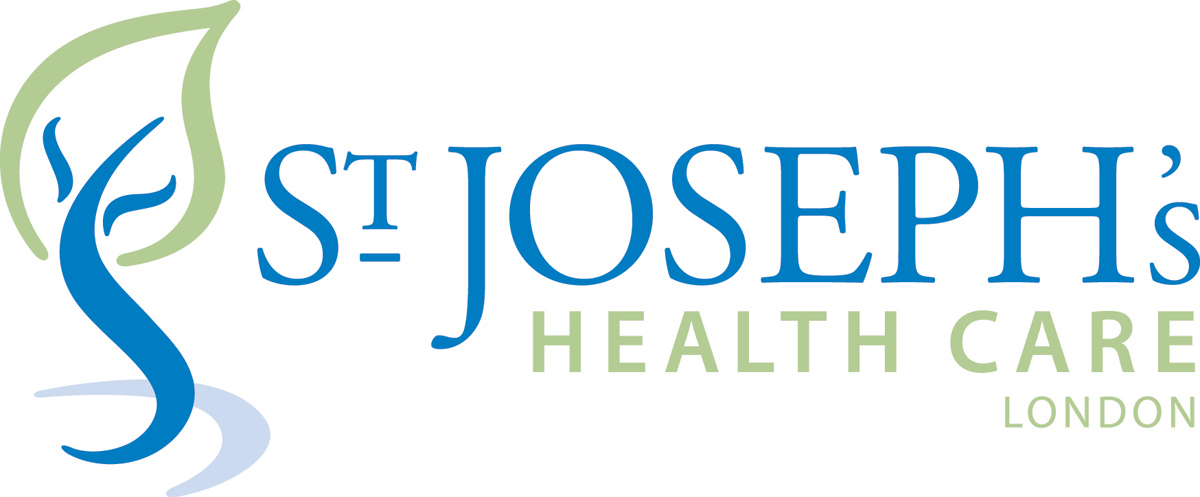 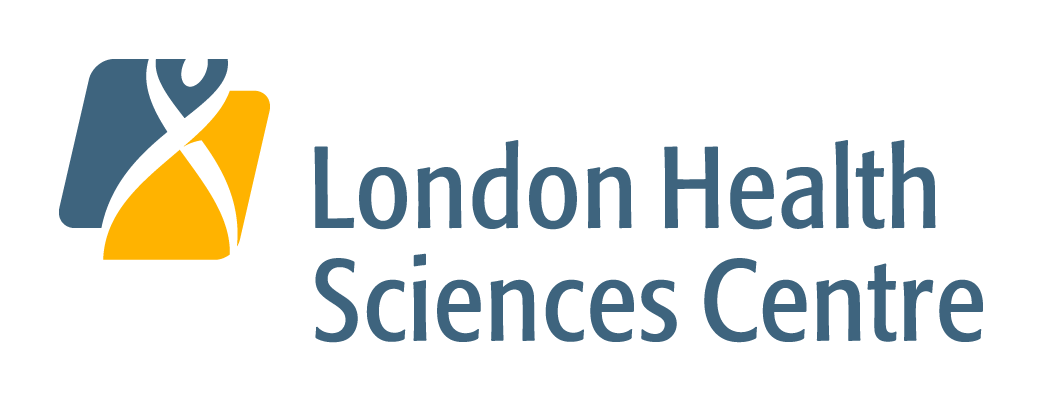 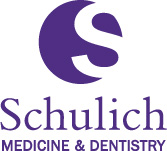 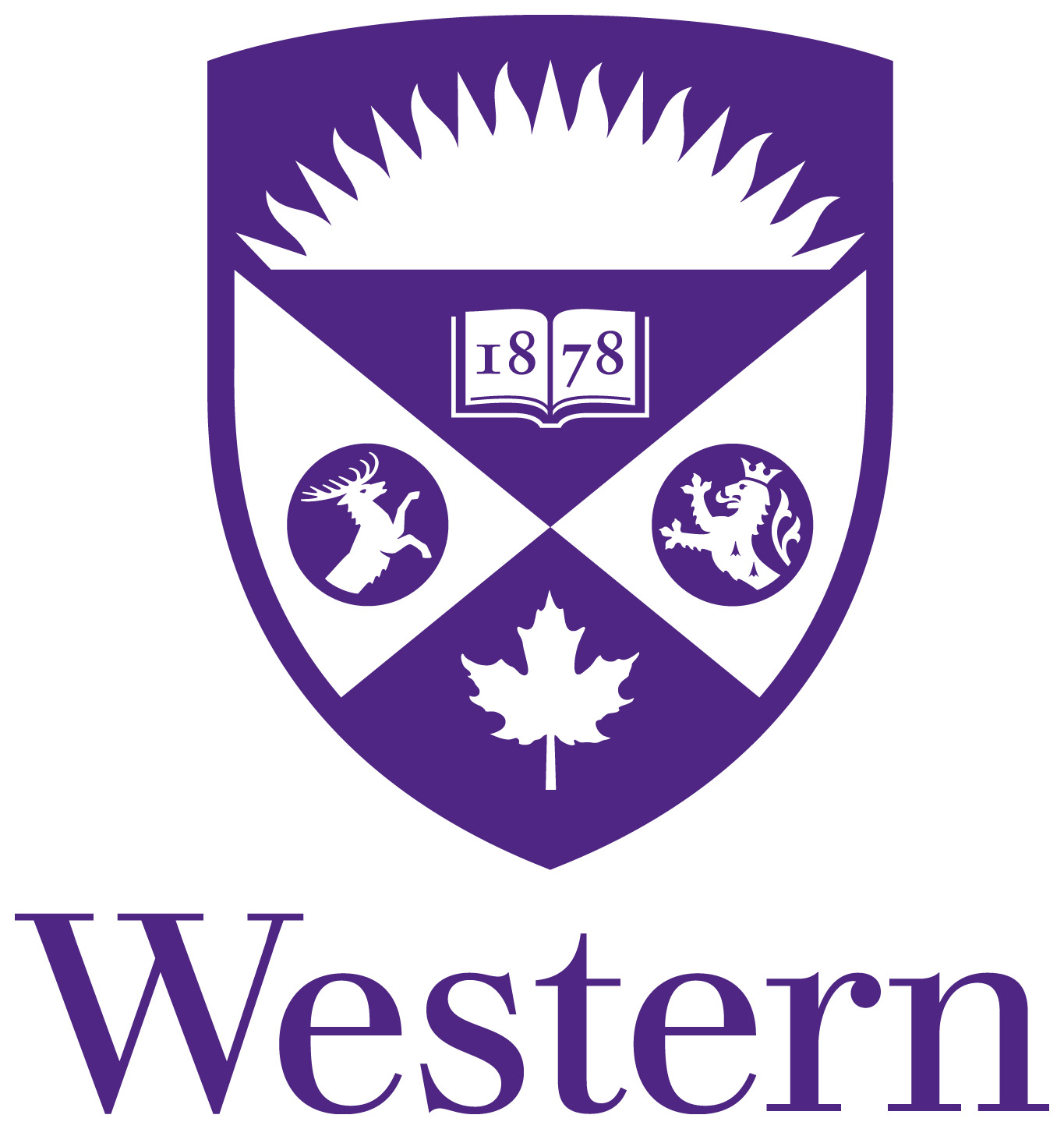 CARDIOVASCULAR GRAND ROUNDS – SEPTEMBER to DECEMEBER 2016MONDAYS 8:00-9:00 am AUDITORIUM “B”, 3RD FLOORLONDON HEALTH SCIENCES CENTRE - UNIVERSITY HOSPITALVideoconference to Victoria Hospital – Room B2-116St. Joseph’s Health Care London – Room B2-075DATE 2016SPEAKERINSTITUTE/SPECIALTYSeptember 5Labor DaySeptember 12David McCartyEchocardiographySeptember 19Pantelis DiamantourosInterventional CardiologySeptember 26Marco MuraRespirologyOctober 3Jeff HealeyMcMaster UniversityOctober 10ThanksgivingOctober 17Sabe DeEchocardiography/Heart FailureOctober 24CCCOctober 31Michael ChuCV SurgeryNovember 7Richard KimClinical PharmacologyNovember 14AHANovember 21Lorne Gula/Neville SuskinLondon Heart Rhythm ProgramNovember 28Samuel SiuEchocardiographyDecember 5Jim BrownGeneral CardiologyDecember 12Steven GrynInternal MedicineDecember 19Lorelei LingardCentre for Education Research & InnovationDecember 26Boxing Day“This event is an Accredited Group Learning Activity (Section 1) as defined by the Maintenance of Certification program of the Royal College of Physicians and Surgeons of Canada, approved by The Division of Cardiology Education Committee - Western University”“This event is an Accredited Group Learning Activity (Section 1) as defined by the Maintenance of Certification program of the Royal College of Physicians and Surgeons of Canada, approved by The Division of Cardiology Education Committee - Western University”“This event is an Accredited Group Learning Activity (Section 1) as defined by the Maintenance of Certification program of the Royal College of Physicians and Surgeons of Canada, approved by The Division of Cardiology Education Committee - Western University”Educational Grants Provided By:    Aegerion Pharmaceuticals (Juxtapid (lomitapide)), Amgen Canada Inc. (Repatha), AstraZeneca Canada Inc. (Brilinta (Ticagrelor)), Bayer Inc. (XARELTO® rivaroxaban tablet), Bristol-Myers Squibb Canada & Pfizer Canada Inc., (Eliquis (apixaban)), Medtronic of Canada Inc., Merck (Januvia, Janumet), Novartis Pharmaceuticals Canada Inc. (Entresto), Sanofi (Praluent), Servier Canada Inc. (Coversyl, Viacoram) Educational Grants Provided By:    Aegerion Pharmaceuticals (Juxtapid (lomitapide)), Amgen Canada Inc. (Repatha), AstraZeneca Canada Inc. (Brilinta (Ticagrelor)), Bayer Inc. (XARELTO® rivaroxaban tablet), Bristol-Myers Squibb Canada & Pfizer Canada Inc., (Eliquis (apixaban)), Medtronic of Canada Inc., Merck (Januvia, Janumet), Novartis Pharmaceuticals Canada Inc. (Entresto), Sanofi (Praluent), Servier Canada Inc. (Coversyl, Viacoram) Educational Grants Provided By:    Aegerion Pharmaceuticals (Juxtapid (lomitapide)), Amgen Canada Inc. (Repatha), AstraZeneca Canada Inc. (Brilinta (Ticagrelor)), Bayer Inc. (XARELTO® rivaroxaban tablet), Bristol-Myers Squibb Canada & Pfizer Canada Inc., (Eliquis (apixaban)), Medtronic of Canada Inc., Merck (Januvia, Janumet), Novartis Pharmaceuticals Canada Inc. (Entresto), Sanofi (Praluent), Servier Canada Inc. (Coversyl, Viacoram) 